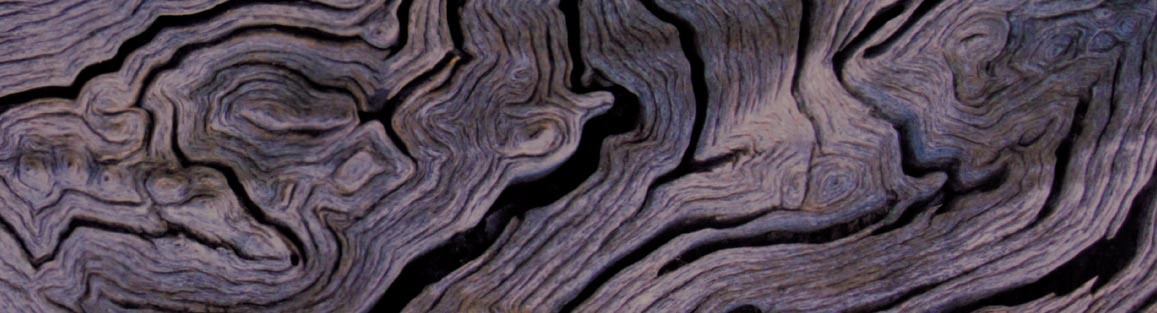 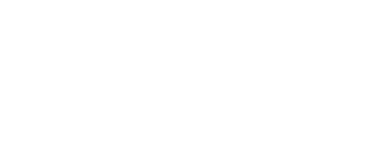 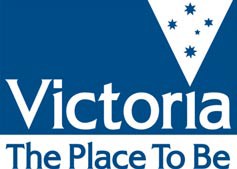 EVC/Bioregion Benchmark for Vegetation Quality AssessmentRobinvale Plains bioregionEVC 86: Woorinen Sands MalleeDescription:Mallee shrubland to 7 m tall, typically supporting a hummock grass (Triodia spp.) dominated understorey. This EVC could be considered intermediate between the heavier soil mallee woodlands and the lighter sandy soil mallee vegetation predominant on Lowan (siliceous) sand.Tree Canopy Cover:Largely seasonal life formTotal understorey projective foliage cover	65%Ecological Vegetation Class bioregion benchmarkwww.dse.vic.gov.auEVC/Bioregion Benchmark for Vegetation Quality AssessmentRobinvale Plains bioregionEVC 91: Loamy Sands MalleeDescription:Semi-arid low mallee shrubland to 5 m tall, typically supporting scattered shrubs above a hummock grass field layer. Typically occurs on deep drifts of Lowan sands in the lee of ridge systems or occupying dune crests and swales in the parabolic and irregularly arranged dune in the Central Mallee and Sunset Country.Tree Canopy Cover:Ecological Vegetation Class bioregion benchmarkwww.dse.vic.gov.auEVC/Bioregion Benchmark for Vegetation Quality AssessmentRobinvale Plains bioregionEVC 96: Ridged Plains MalleeDescription:Open, quite grassy mallee woodland to 10 m tall, typical of the gently undulating “plains” of the Wimmera and Southern Mallee. Soils are somewhat variable but are typically duplex with grey or brown sandy clay loam or clay loam topsoils of aeolian origin.Tree Canopy Cover:Largely seasonal lifeformEcological Vegetation Class bioregion benchmarkwww.dse.vic.gov.auEVC/Bioregion Benchmark for Vegetation Quality AssessmentRobinvale Plains bioregionEVC 97: Semi-arid WoodlandDescription:Non-eucalypt woodland or open forest to 12 m tall, of low rainfall areas. Occurs in a range of somewhat elevated positions not subject to flooding or inundation.  The surface soils are typically light textured loamy sands or sandy loams.Tree Canopy Cover:Largely seasonal life formTotal understorey projective foliage cover	75%Ecological Vegetation Class bioregion benchmarkwww.dse.vic.gov.au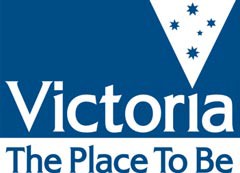 EVC/Bioregion Benchmark for Vegetation Quality AssessmentRobinvale Plains bioregionEVC 98: Semi-arid Chenopod WoodlandDescription:Sparse, low non-eucalypt woodland to 12 m tall of the arid zone with a tall open chenopod shrub-dominated understorey or a treeless, tall chenopod shrubland to 3 m tall. This EVC may occur as either a woodland (typically with a very open structure but tree cover >10%) or a shrubland (tree cover <10%) with trees as an occasional emergent.+ woodland only components (ignore when assessing shrubland areas and standardise final score as appropriate)Large trees+:Tree Canopy Cover+:Largely seasonal life formEcological Vegetation Class bioregion benchmarkwww.dse.vic.gov.auEVC/Bioregion Benchmark for Vegetation Quality AssessmentRobinvale Plain BioregionEVC 98_61: Non-treed Semi-arid Chenopod WoodlandDescription:Sparse, low non-eucalypt woodland to 12 m tall of the arid zone with a tall open chenopod shrub-dominated understorey or a treeless, tall chenopod shrubland to 3 m tall. This EVC may occur as either a woodland (typically with a very open structure but tree cover >10%) or a shrubland (tree cover <10%) with trees as an occasional emergent.Understorey: Lifeform Medium Shrub Small Shrub Prostrate Shrub Large Herb* Medium Herb*Small or Prostrate Herb* Large Non-Tufted GraminoidMedium to Small Tufted Graminoid Medium to Tiny Non-Tufted Graminoid#Spp	%Cover	LF Code2	40%	MS4	15%	SS1%	PS5%	LH6	15%	MH8	15%	SH5%	LNG5%	MTG1	1%	MNGBryophytes/Lichens	10%	BL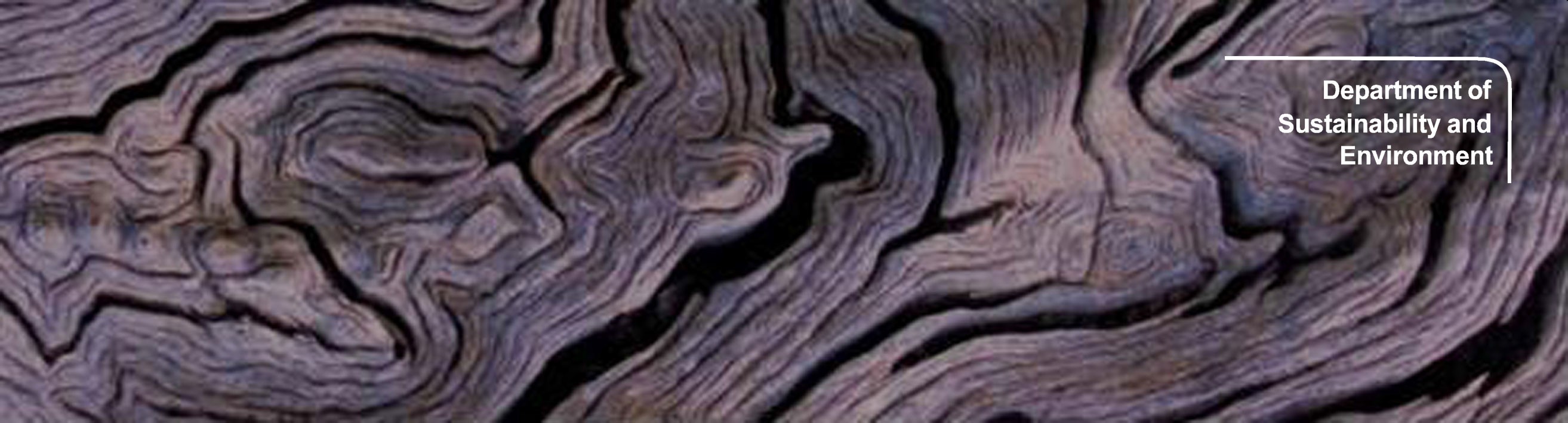 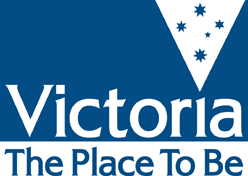 Soil Crust	30%	S/C*Largely seasonal lifeformEcological Vegetation Class Bioregion BenchmarkEVC/Bioregion Benchmark for Vegetation Quality AssessmentRobinvale Plains bioregionEVC 102: Low Chenopod ShrublandDescription:Chenopod shrubland to 1.5 m tall occupying broad, flat alluvial terraces occur along the Murray River, west from Mildura to the border. The ground layer is characterized by succulents and a suite of annual herbs.Recruitment:ContinuousOrganic Litter:20% coverEcological Vegetation Class bioregion benchmarkwww.dse.vic.gov.auEVC/Bioregion Benchmark for Vegetation Quality AssessmentRobinvale Plains bioregionEVC 103: Riverine Chenopod Woodland (syn. Black Box Chenopod Woodland)Description:Eucalypt woodland to 15 m tall with a diverse shrubby and grassy understorey occurring on most elevated riverine terraces. Confined to heavy clay soils on higher level terraces within or on the margins of riverine floodplains (or former floodplains),naturally subject to only extremely infrequent incidental shallow flooding from major events if at all flooded.Tree Canopy Cover:Largely seasonal life formTotal understorey projective foliage cover	50%Recruitment:ContinuousOrganic Litter:10 % coverLogs:5m/0.1 ha.Ecological Vegetation Class bioregion benchmarkwww.dse.vic.gov.au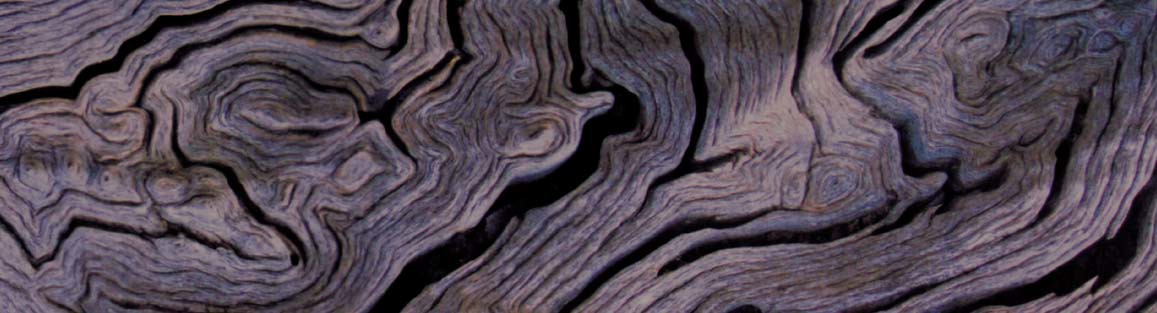 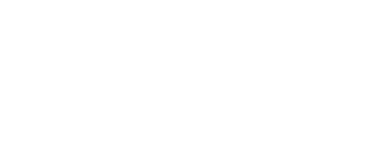 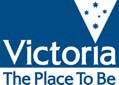 EVC/Bioregion Benchmark for Vegetation Quality AssessmentRobinvale Plains bioregionEVC 104: Lignum SwampDescription:Typically treeless shrubland to 4 m tall, with robust (but sometimes patchy) growth of lignum. Widespread wetland vegetation type in low rainfall areas on heavy soils, subject to infrequent inundation resulting from overbank flows from rivers or local runoff.* Largely seasonal life formTotal understorey projective foliage cover	75%Recruitment:ContinuousOrganic Litter:5% coverEcological Vegetation Class bioregion benchmarkwww.dse.vic.gov.auEVC/Bioregion Benchmark for Vegetation Quality AssessmentRobinvale Plains bioregionEVC 106: Grassy Riverine ForestDescription:Occurs on the floodplain of major rivers, in a slightly elevated position where floods are infrequent, on deposited silts and sands, forming fertile alluvial soils. River Red Gum forest to 25 m tall with a groundlayer dominated by tussock-forming graminoids. Occasional tall shrubs present.Tree Canopy Cover:Recruitment:ContinuousOrganic Litter:40 % coverLogs:30 m/0.1 ha.Ecological Vegetation Class bioregion benchmarkwww.dse.vic.gov.auEVC/Bioregion Benchmark for Vegetation Quality AssessmentRobinvale Plains bioregionEVC 107: Lake Bed HerblandDescription:Herbland or shrubland to 0.5 m tall dominated by species adapted to drying mud within lake beds.  Some evade periods of prolonged inundation as seed, others as dormant tuber-like rootstocks. Occupies drying deep-cracking mud of lakes on floodplains. Floods are intermittent but water may be retained for several seasons leading to active growth at the ‘drying mud stage’.Largely seasonal life formTotal understorey projective foliage cover	60%Recruitment:Episodic/Flood. Desirable period between disturbances is 10 years.Organic Litter:5% coverWeediness:There are no consistent weeds in this EVC.Ecological Vegetation Class bioregion benchmarkwww.dse.vic.gov.au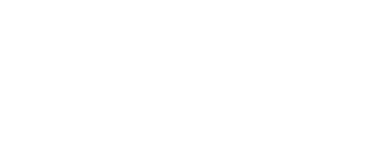 EVC/Bioregion Benchmark for Vegetation Quality AssessmentRobinavle Plains bioregionEVC 132: Plains GrasslandDescription:Treeless vegetation dominated by largely grass and herb life forms. Shrubs and trees may be also occasionally present.* Largely seasonal life formRecruitment:Episodic/Fire or Grazing. Desirable period between disturbances is 5 years.Organic Litter:10% coverEcological Vegetation Class bioregion benchmarkwww.dse.vic.gov.auEVC/Bioregion Benchmark for Vegetation Quality AssessmentRobinvale Plains bioregionEVC 158: Chenopod MalleeDescription:Open to very open mallee woodland to 12 m tall (almost invariably dominated by Eucalyptus gracilis) supported by thin Woorinen deposits typically overlying gypsiferous and sodic clays. Characterised by the dominance of saltbushes and semi- succulent understorey shrubs.Large trees:Tree Canopy Cover:Understorey:Recruitment:Continuous (excluding overstorey)Organic Litter:10 % coverLogs:20m/0.1 ha. (note: large log class does not apply)Ecological Vegetation Class bioregion benchmarkwww.dse.vic.gov.auEVC/Bioregion Benchmark for Vegetation Quality AssessmentRobinvale Plains bioregionEVC 295: Riverine Grassy WoodlandDescription:Occurs on the floodplain of major rivers, in a slightly elevated position where floods are rare, on deposited silts and sands, forming fertile alluvial soils. River Red Gum woodland to 20 m tall with a groundlayer dominated by graminoids and sometimes lightly shrubby or with chenopod shrubs.Tree Canopy Cover:Recruitment:ContinuousOrganic Litter:10 % coverLogs:20 m/0.1 ha.Ecological Vegetation Class bioregion benchmarkwww.dse.vic.gov.auEVC/Bioregion Benchmark for Vegetation Quality AssessmentRobinvale Plains bioregionEVC 803: Plains WoodlandDescription:Grassy or sedgy woodland to 15 m tall (typically dominated by Eucalyptus largiflorens) with large inter-tussock spaces potentially supporting a range of annual or geophytic herbs adapted to low summer rainfall, with low overall biomass.  Mostly occurs on terrain of low relief in areas receiving <600 mm rainfall per annum.  Fertile, sometimes seasonally waterlogged,mostly silty, loamy or clay topsoils, with heavy subsoils, derived largely from recent (ie Quaternary) fluvial or alluvial deposits.Tree Canopy Cover:Ecological Vegetation Class bioregion benchmarkwww.dse.vic.gov.auEVC/Bioregion Benchmark for Vegetation Quality AssessmentRobinvale Plains bioregionEVC 806: Alluvial Plains Semi-arid GrasslandDescription:Grassland (turf) to herbland to < 0.2 m tall with only incidental shrubs.  Flood-promoted flora, potentially including a wide  range of opportunistic ephemeral / annual species occupying low-lying areas within at least previously flood-prone (mostly) higher-level terraces, which may be effectively shallow lakes when flooded.  Also sometimes on flats along creeks of the further north-west, in habitat akin to that of Floodway Pond Herbland.Recruitment:Episodic/Flood. Desirable period between disturbances is 5 years.Organic Litter:5% coverEcological Vegetation Class bioregion benchmarkwww.dse.vic.gov.auEVC/Bioregion Benchmark for Vegetation Quality AssessmentRobinvale Plains bioregionEVC 808: Lignum ShrublandDescription:Relatively open shrubland of species of divaricate growth form.  The ground-layer is typically herbaceous or a turf grassland,  rich in annual/ephemeral herbs and small chenopods. Characterised the open and even distribution of relatively small Lignum shrubs. Occupies heavy soil plains along Murray River, low-lying areas on higher-level (but still potentially flood-prone) terraces.Largely seasonal life formTotal understorey projective foliage cover	75%Recruitment:ContinuousOrganic Litter:10% coverWeediness:There are no consistent weeds in this EVC.Ecological Vegetation Class bioregion benchmarkwww.dse.vic.gov.auEVC/Bioregion Benchmark for Vegetation Quality AssessmentRobinvale Plains bioregionEVC 809: Floodplain Grassy WetlandDescription:Wetland dominated by floating aquatic grasses (which persist to some extent as turf during drier periods), occurring in the most flood-prone riverine areas. Typically treeless, but sometimes with thickets of saplings or scattered more mature specimens of Eucalyptus camaldulensis. Occupies temporary shallow lakes in the most flood-prone riverine areas, also occurs as a narrow intermediate band around some floodway ponds.Recruitment:Episodic/Flood. Desirable period between disturbances is 5 years.Organic Litter:10% coverWeediness:There are no consistent weeds in this EVC.Logs:5 m/0.1 ha.(where trees are overhanging the wetland)Ecological Vegetation Class bioregion benchmarkwww.dse.vic.gov.au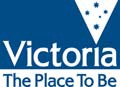 EVC/Bioregion Benchmark for Vegetation Quality AssessmentRobinvale Plains bioregionEVC 810: Floodway Pond HerblandDescription:Low herbland to < 0.3 m tall with occasional emergent life forms, usually with a high content of ephemeral species. Floors of ponds associated with floodway systems. Typically heavy deeply cracking clay soils. Characteristically smaller wetlands with a more regular flooding and drying cycle in comparison to sites supporting Lake Bed Herbland.* Largely seasonal life formTotal understorey projective foliage cover	65%Recruitment:Episodic/Flood. Desirable period between disturbances is 5 years.Organic Litter:5% coverLogs:5 m/0.1 ha.(where trees are overhanging the wetland)Ecological Vegetation Class bioregion benchmarkwww.dse.vic.gov.auEVC/Bioregion Benchmark for Vegetation Quality AssessmentRobinvale Plains bioregionEVC 813: Intermittent Swampy WoodlandDescription:Eucalypt woodland to 15 m tall with a variously shrubby and rhizomatous sedgy - turf grass understorey, at best development dominated by flood stimulated species in association with flora tolerant of inundation. Flooding is unreliable but extensive when it happens. Occupies low elevation areas on river terraces (mostly at the rear of point-bar deposits or adjacent to major floodways) and lacustrine verges (where sometimes localised to narrow transitional bands).  Soils often have a shallow sand layer over heavy and frequently slightly brackish soils.Tree Canopy Cover:Recruitment:ContinuousOrganic Litter:20 % coverLogs:20 m/0.1 ha.Weediness:There are no consistent weeds in this EVC.Ecological Vegetation Class bioregion benchmarkwww.dse.vic.gov.auEVC/Bioregion Benchmark for Vegetation Quality AssessmentRobinvale Plains bioregionEVC 816: Sedgy Riverine ForestDescription:Eucalypt forest to 25 m tall with understorey dominated by larger sedges.  Understorey composition indicative of at least occasional shallow flooding and a tolerance of gaps between floods of several years.  Typically on heavy soils which can become wet in winter.  Sedgy Riverine Forest has some floristic affinities to Red Gum Swamp. It is considered to occupy areas infrequently flooded and in which flood duration may be short, for example, higher ground surrounding the box ridges or occurring along the river levee in a position remote from the channels from which the forest first floods.  These areas are therefore the last to flood and the first from which floods quickly recede.  Soils are typically heavy clays.  The major understorey species Carex tereticaulis is intolerant of total immersion (at least in turbid water).Tree Canopy Cover:Recruitment:Episodic/Flood.  Desirable period between disturbances is 10 years.Organic Litter:10 % coverLogs:20 m/0.1 ha.Ecological Vegetation Class bioregion benchmarkwww.dse.vic.gov.auEVC/Bioregion Benchmark for Vegetation Quality AssessmentRobinvale Plains bioregionEVC 818: Shrubby Riverine WoodlandDescription:Eucalypt woodland to open forest to 15 m tall of less flood-prone (riverine) watercourse fringes, principally on levees and higher sections of point-bar deposits.  The understorey includes a range of species shared with drier floodplain habitats with a sparse shrub component, ground-layer patchily dominated by various life-forms.  A range of large dicot herbs (mostly herbaceous perennial, several with a growth-form approaching that of small shrub) are often conspicuous.Tree Canopy Cover:Largely seasonal life formTotal understorey projective foliage cover	50%Recruitment:ContinuousOrganic Litter:10% coverLogs:10m/0.1 ha.Ecological Vegetation Class bioregion benchmarkwww.dse.vic.gov.auEVC/Bioregion Benchmark for Vegetation Quality AssessmentRobinvale Plains bioregionEVC 819: Spike-sedge WetlandDescription:Low sedgy vegetation of species-poor seasonal or intermittent wetlands, dominated by spike-sedges. Typically treeless, but sometimes with thickets of saplings or scattered more mature specimens of Eucalyptus camaldulensis. Mostly confined to a narrow ring around the upper margins of floodway ponds. Soils are typically heavy clays (e.g. mottled yellow-grey clay, grey loamy clay), occasionally silty near the surface. In some riverine sites, annual inundation is not reliable and the rhizomic rootstocks of Eleocharis acuta appear capable of surviving at least occasional periods of longer dormancy.Recruitment:Episodic/Flood – desirable period is every five yearsOrganic Litter:20% CoverLogs:5 m/0.1 ha.(where trees are overhanging the wetland)Ecological Vegetation Class bioregion benchmarkwww.dse.vic.gov.auEVC/Bioregion Benchmark for Vegetation Quality AssessmentRobinvale Plain BioregionEVC 820: Sub-saline Depression ShrublandDescription:A low open shrubland/herbland dominated by chenopods and succulents and occurring on the highest terraces of the former (i.e. pre- 1750) Murray River floodplain in far North-West Victoria. It occupies semi-saline treeless pans in low-lying areas within Riverine Chenopod Woodland on very heavy and mildly saline clay soils.Understorey: Lifeform Small Shrub Prostrate Shrub Medium HerbSmall or Prostrate Herb#Spp	%Cover	LF Code4	25%	SS2	5%	PS6	25%	MH4	20%	SHBryophytes/Lichens	10%	BLSoil Crust	20%	S/CLF Code	Species typical of at least part of EVC range	Common NameSS	Atriplex lindleyi	Flat-top SaltbushSS	Cressa australis	RosinweedSS	rMalacocera tricornis	Goat HeadSS	Sclerolaena tricuspis	Streaked CopperburrPS	Sclerochlamys brachyptera	Short-wing SaltbushMH	Brachyscome lineariloba	Hard-head DaisyMH	Goodenia pinnatifida	Cut-leaf GoodeniaMH	Plantago cunninghamii	Clay PlantainMH	Senecio glossanthus	Slender GroundselSH	Disphyma crassifolium subsp. clavellatum	Rounded Noon-flowerSH	Maireana pentagona	Hairy BluebushRecruitment:Continuous.Organic Litter:5 % coverWeediness:LF Code	Typical Weed Species	Common Name	Invasive	ImpactLH MH SH MNGBrassica tournefortii Carrichtera annua Medicago minima Vulpia bromoidesMediterranean Turnip Ward's WeedLittle Medic Squirrel-tail Fescuehigh	highhigh	highhigh	highhigh	highEcological Vegetation Class Bioregion BenchmarkEVC/Bioregion Benchmark for Vegetation Quality AssessmentRobinvale Plains bioregionEVC 821: Tall MarshDescription:Wetland dominated by tall emergent graminoids (rushes, sedges, reeds), typically in thick species-poor swards. Competitive exclusion in core wetland habitat - of optimum growing conditions for species tolerant of sustained shallow inundation. Occupies wetlands usually associated with anabranch creeks. Soils are almost permanently moist. Dominant species are tolerant of relatively deep and sustained inundation, but not total immersion for any sustained period.Recruitment:Episodic/Flood: desirable period of disturbance is every yearOrganic Litter:10% coverLogs:5 m/0.1 ha.(where trees are overhanging the wetland)Ecological Vegetation Class bioregion benchmarkwww.dse.vic.gov.auEVC/Bioregion Benchmark for Vegetation Quality AssessmentRobinvale Plains bioregionEVC 823: Lignum Swampy WoodlandDescription:Understorey dominated by Lignum, typically of robust character and relatively dense (at least in patches), in association with a low Eucalypt and/or Acacia woodland to 15 m tall. The ground layer includes a component of obligate wetland flora that is able to persist even if dormant over dry periods.Tree Canopy Cover:Largely seasonal life formTotal understorey projective foliage cover	70%Ecological Vegetation Class bioregion benchmarkwww.dse.vic.gov.auEVC/Bioregion Benchmark for Vegetation Quality AssessmentRobinvale Plains bioregionEVC 824: Woorinen MalleeDescription:Widespread mallee woodland to 12 m tall, associated with the east-west orientated calcareous dunefields of the Woorinen Formation with a low, open chenopod dominated shrub understorey. A diverse array of sub-shrubs, herbs and grasses are also present. Typically occurs on fine textured red-brown sandy loam and clay loam soils.Tree Canopy Cover:Largely seasonal life formTotal understorey projective foliage cover	60%Ecological Vegetation Class bioregion benchmarkwww.dse.vic.gov.auEVC/Bioregion Benchmark for Vegetation Quality AssessmentRobinvale Plains bioregionEVC 828: Semi-arid Parilla WoodlandDescription:A shrubby, non-eucalypt woodland or open forest to 15 m tall of low rainfall areas associated with topographic highs created by weathered Parilla sandstone ridges and dominated by Belah Casuarina pauper. This EVC represents a distinctive floristic segregate of Semi-arid Woodland – comprising relatively undisturbed remnants of this broader vegetation descriptor with little  or no groundwater influence.Tree Canopy Cover:Largely seasonal life formTotal understorey projective foliage cover	85%Ecological Vegetation Class bioregion benchmarkwww.dse.vic.gov.auLarge trees:SpeciesEucalyptus spp.DBH(cm)15 cm#/ha30/ha% coverCharacter SpeciesCommon Name25%Eucalyptus dumosaEucalyptus leptophylla Eucalyptus socialisDumosa MalleeSlender-leaf Mallee Grey MalleeUnderstorey: Life form#Spp%CoverLF codeMedium Shrub45%MSSmall Shrub210%SSProstrate Shrub15%PSMedium Herb65%MHSmall or Prostrate Herb*65%SHHummock Grass115%HGMedium to Small Tufted Graminoid35%MTGMedium to Tiny Non–tufted Graminoid11%MNGBryophytes/Lichensna10%BLSoil Crustna10%S/CLF CodeMSSpecies typical of at least part of EVC rangeMelaleuca lanceolata ssp. lanceolataCommon NameMoonahMSMyoporum platycarpumSugarwoodMSDodonaea bursariifoliaSmall Hop-bushMSAcacia wilhelmianaDwarf NealieSSSclerolaena parvifloraMallee CopperburrSSHalgania cyaneaRough HalganiaSSSclerolaena diacanthaGrey CopperburrSSWestringia rigidaStiff WestringiaLHHelichrysum leucopsideumSatin EverlastingLHWaitzia acuminata var. acuminataOrange ImmortelleMHPodolepis capillarisInvisible DaisyMHGoodenia willisianaSandhill GoodeniaMHVittadinia dissectaDissected New Holland DaisyMHPodotheca angustifoliaSticky Long-headsSHActinobole uliginosumFlannel CudweedSHCalotis hispidulaHairy Burr-daisySHCrassula sieberianaAustralian StonecropSHPtilotus seminudisRabbit-tailsHGTriodia scariosaPorcupine GrassMTGAustrostipa mollisSupple Spear-grassMTGLomandra effusaScented Mat-rushMTGLomandra leucocephala ssp. robustaWoolly Mat-rushMTGAustrostipa elegantissimaFeather Spear-grass% coverCharacter SpeciesCommon Name25%Eucalyptus incrassataEucalyptus leptophylla Eucalyptus socialisYellow MalleeSlender-leaf Mallee Grey MalleeUnderstorey: Life form#Spp%CoverLF codeMedium Shrub520%MSSmall Shrub510%SSLarge Herb21%LHMedium Herb610%MHSmall or Prostrate Herb21%SHHummock Grass15%HGLarge Tufted Graminoid11%LTGMedium to Small Tufted Graminoid35%MTGBryophytes/Lichensna10%BLSoil Crustna10%S/CTotal understorey projective foliage cover60%LF CodeMSSpecies typical of at least part of EVC rangeCallitris verrucosaCommon NameScrub Cypress-pineMSLeptospermum coriaceumMallee Tea-treeMSAcacia ligulataSandhill WattleMSBertya mitchelliiMitchell BertyaSSHibbertia ripariaErect Guinea-flowerSSHibbertia virgataTwiggy Guinea-flowerSSHalgania cyaneaRough HalganiaSSBrachyloma ericoides ssp. ericoidesBrush HeathLHHelichrysum leucopsideumSatin EverlastingMHPodotheca angustifoliaSticky Long-headsMHMillotia tenuifolia var. tenuifoliaSoft MillotiaMHGlischrocaryon behriiGolden PennantsMHPodolepis capillarisInvisible PlantSHActinobole uliginosumFlannel CudweedSHMillotia muelleriCommon Bow-flowerSHCalotis hispidulaHairy Burr-daisyHGTriodia scariosaPorcupine GrassLTGAustrostipa mollisSupple Spear-grassMTGLomandra leucocephala ssp. robustaWoolly Mat-rushMTGAustrodanthonia setaceaBristly Wallaby-grassMTGLepidosperma viscidumSticky Sword-sedgeMTGLomandra collinaPale Mat-rushSCThysanotus patersoniiTwining Fringe-lilyLarge trees:SpeciesDBH(cm)#/haEucalyptus spp.Allocasuarina luehmannii30 cm40 cm15/ha% coverCharacter SpeciesCommon Name10%Eucalyptus dumosaEucalyptus behriana Allocasuarina luehmanniiDumosa MalleeBull Mallee BulokeUnderstorey: Life form#Spp%CoverLF codeImmature Canopy Tree5%ITMedium Shrub35%MSSmall Shrub310%SSProstrate Shrub11%PSLarge Herb25%LHMedium Herb*510%MHSmall or Prostrate Herb*515%SHLarge Tufted Graminoid15%LTGLarge Non-tufted Graminoid11%LNGMedium to Small Tufted Graminoid320%MTGMedium to Tiny Non-tufted Graminoid11%MNGBryophytes/Lichensna10%BLSoil Crustna20%S/CLF CodeMSSpecies typical of at least part of EVC rangeAcacia melvilleiCommon NameMyallMSAcacia oswaldiiUmbrella WattleMSEremophila longifoliaBerriganSSMaireana brevifoliaShort-leaf BluebushSSSclerolaena diacanthaGrey CopperburrSSRhagodia spinescensHedge SaltbushSSEnchylaena tomentosa var. tomentosaRuby SaltbushPSAtriplex semibaccataBerry SaltbushMHEinadia nutans ssp. nutansNodding SaltbushMHMaireana enchylaenoidesWingless BluebushMHMaireana excavataBottle BluebushMHMaireana enchylaenoidesWingless BluebushSHChenopodium desertorumFrosted GoosefootSHOxalis perennansGrassland Wood-sorrelSHBrachyscome linearilobaHard-head DaisySHHyalosperma spp.SunrayLTGAustrostipa aristiglumisPlains GrassMTGAustrodanthonia setaceaBristly Wallaby-grassMTGAustrodanthonia caespitosaCommon Wallaby-grassMTGAustrostipa scabraRough Spear-grassLNGAustrostipa platychaetaFlat-awned Spear-grassMNGAustrostipa elegantissimaFeather Spear-grassLarge trees: SpeciesDBH(cm)#/haCasuarina spp.Allocasuarina spp.Callitris spp.Myoporum platycarpum40 cm40 cm40 cm35 cm20/ha% coverCharacter SpeciesCommon Name20%Casuarina pauperAllocasuarina luehmannii  Callitris gracilis ssp. murrayensisMyoporum platycarpumBelahBulokeSlender Cypress-pine SugarwoodUnderstorey: Life formImmature Canopy Tree#Spp%Cover5%LF codeITMedium Shrub515%MSSmall Shrub520%SSLarge Herb*25%LHMedium Herb*75%MHSmall or Prostrate Herb*25%SHMedium to Small Tufted Graminoid210%MTGMedium to Tiny Non-tufted Graminoid11%MNGBryophytes/Lichensna10%BLSoil Crustna20%S/CLF CodeMSSpecies typical of at least part of EVC rangeAlectryon oleifolius ssp. canescensCommon NameCattle BushMSAcacia oswaldiiUmbrella WattleMSHakea tephrospermaHooked NeedlewoodMSHakea leucoptera ssp. leucopteraSilver NeedlewoodSSEnchylaena tomentosa var. tomentosaRuby SaltbushSSSclerolaena diacanthaGrey CopperburrSSOlearia pimeleoidesPimelea Daisy-bushSSRhagodia spinescensHedge SaltbushMHEinadia nutans ssp. nutansNodding SaltbushMHVittadinia dissecta s.l.Dissected New Holland DaisyMHCalandrinia eremaeaSmall PurslaneMHCrassula colorataDense CrassulaSHActinobole uliginosumFlannel CudweedMTGAustrodanthonia caespitosaCommon Wallaby-grassMTGAustrostipa spp.Spear-grassMNGAustrostipa elegantissimaFeather Spear-grassSpeciesDBH(cm)#/haCasuarina pauperAllocasuarina luehmannii Callitris gracilisMyoporum platycarpum40 cm40 cm40 cm35 cm15/ha% coverCharacter SpeciesCommon Name15%Casuarina pauperAllocasuarina luehmannii Myoporum platycarpumCallitris gracilis ssp. murrayensisBelahBuloke SugarwoodSlender Native PineUnderstorey: Life form#Spp%CoverLF codeImmature Canopy Tree+5%ITUnderstorey Tree or Large Shrub+310%TMedium Shrub240%MSSmall Shrub415%SSProstrate Shrub11%PSLarge Herb*25%LHMedium Herb*615%MHSmall or Prostrate Herb*815%SHLarge Non-tufted Graminoid15%LNGMedium to Small Tufted Graminoid25%MTGMedium to Tiny Non-tufted Graminoid11%MNGBryophytes/Lichensna10%BLSoil Crustna30%S/CLF CodeMSSpecies typical of at least part of EVC rangeAtriplex nummulariaCommon NameOld-man SaltbushMSMaireana pyramidataSago BushMSrMaireana sedifoliaPearl BluebushMSNitraria billardiereiNitre-bushSSEnchylaena tomentosa var. tomentosaRuby SaltbushSSkSclerolaena divaricataTangled CopperburrSSSclerolaena obliquicuspisLimestone CopperburrSSSclerolaena tricuspisStreaked CopperburrPSSclerochlamys brachypteraShort-wing SaltbushLHPolycalymma stuartiiPoached-eggs DaisyMHBrachyscome linearilobaHard-head DaisyMHOsteocarpum acropterum var. deminutumBabbagiaMHZygophyllum ammophilumSand Twin-leafMHZygophyllum crenatumNotched Twin-leafSHCalotis hispidulaHairy Burr-daisySHIsoetopsis graminifoliaGrass CushionSHPlagiobothrys elachanthusHairy Forget-me-notSHPogonolepis muellerianaStiff Cup-flowerLNGVarious spp.MTGVarious spp.MNGVarious spp.EVC 98_61: Non-treed Semi-arid Chenopod WoodlandEVC 98_61: Non-treed Semi-arid Chenopod WoodlandRecruitment:Continuous.Organic Litter:5 % coverWeediness:LF Code           Typical Weed Species                     Common Name              Invasive          ImpactMTG                        Hordeum glaucum                                           Northern Barley-grass                high                        highMNG                       Bromus rubens                                                Red Brome                                 high                        highLH                           Salvia verbenaca                                             Wild Sage                                   high                        highMH                          Carrichtera annua                                            Ward's Weed                              high                        highMH                          Limonium spp.                                                 Sea Lavender                             high                        highMNG                       Vulpia spp.                                                       Fescue                                       high                        highLH                           Brassica tournefortii                                         Mediterranean Turnip                 high                        highMTG                        Schismus barbatus                                      Arabian Grass                            high                        high LH                           Sisymbrium erysimoides                              Smooth Mustard                         high                        high LH                           Sonchus oleraceus                                          Common Sow-thistle                  high                        lowMH                          Erodium cicutarium                                          Common Heron's-bill                  high                        lowMH	Reichardia tingitana	False Sow-thistle	low	low MH	Silene apetala var. apetala	Mallee Catchfly	high	high SH	Medicago minima	Little Medic	high	highPublished by the Victorian Government Department of Sustainability and Environment© The State of Victoria Government Department of Sustainability and Environment 2004This publication is copyright. Reproduction and the making available of this material for personal, in-house or non-comercial is authorised, on condition that:the copyright owner is acknowledged;no official connection is claimed;the material is made available without charge or cost; andthe material is not subject to inaccurate, misleading or derogatory treatment.Requests for permission to reproduce or communicate this material in any way not permitted by this licence (or by the fair dealing provisions of the Copyright Act 1968) should be directed to the Nominated Officer, Copyright, 8 Nicholson St, East Melbourne, Victoria 3002.For more information contact: Customer Service Centre, 136 186This publication may be of assistance to you but the State of Victoria and its employees do not guarantee that the publication is without flaw of any kind or is wholly appropriate for your particular purposes and therefore disclaims all liability for any error, loss, of other consequences which may arise from you relying on any information in this publication.www.dse.vic.gov.auLife Forms: Life form#Spp%CoverLF codeMedium Shrub15%MSSmall Shrub720%SSProstrate Shrub15%PSLarge Herb21%LHMedium Herb1025%MHSmall or Prostrate Herb415%SHMedium to Small Tufted Graminoid25%MTGMedium to Tiny Non-tufted Graminoid15%MNGBryophytes/Lichensna10%BLSoil Crustna10%S/CLF CodeMSSpecies typical of at least part of EVC rangeNitraria billardiereiCommon NameNitre-bushSSSclerolaena tricuspisStreaked CopperburrSSrPachycornia triandraDesert GlasswortSSAtriplex lindleyiFlat-top SaltbushSSAtriplex vesicariaBladder SaltbushPSSclerochlamys brachypteraShort-wing SaltbushLHSalsola tragusPrickly SaltwortMHCrassula colorataDense CrassulaMHBrachyscome linearilobaHard-head DaisyMHPlantago cunninghamiiClay PlantainMHSenecio glossanthusSlender GroundselSHDisphyma crassifolium ssp. clavellatumRounded Noon-flowerSHCalotis hispidulaHairy Burr-daisySHIsoetopsis graminifoliaGrass CushionSHPogonolepis muellerianaStiff Cup-flowerWeediness: LF CodeTypical Weed SpeciesCommon NameInvasiveImpactLHLH MH MH MH SH MTG MTG MTG MTG MNGSonchus oleraceusBrassica tournefortii Spergularia diandraSpergularia rubra s.l. Reichardia tingitana Medicago minimaVulpia bromoides Schismus barbatusCritesion murinum ssp. glaucum Lamarckia aureaBromus rubensCommon Sow-thistleMediterranean Turnip Lesser Sand-spurrey Red Sand-spurrey False Sow-thistle Little MedicSquirrel-tail Fescue Arabian GrassBlue Barley-grass Golden-topRed Bromehighhigh high high high high high high high high highlowhigh low low low low low low low high lowLarge trees:SpeciesEucalyptus largiflorensDBH(cm)40 cm#/ha5/ha%coverCharacter SpeciesCommon Name10%Eucalyptus largiflorensAcacia stenophyllaBlack BoxRiver CoobahUnderstorey: Life formImmature Canopy Tree#Spp%Cover5%LF codeITMedium Shrub330%MSSmall Shrub525%SSProstrate Shrub11%PSMedium Herb55%MHSmall or Prostrate Herb*510%SHMedium to Small Tufted Graminoid25%MTGLF CodeMSSpecies typical of at least part of EVC rangeAtriplex nummulariaCommon NameOld-man SaltbushMSChenopodium nitrariaceumNitre GoosefootMSEremophila divaricata ssp. divaricataSpreading Emu-bushSSSclerolaena tricuspisStreaked CopperburrSSEnchylaena tomentosa var. tomentosaRuby SaltbushSSAtriplex lindleyiFlat-top SaltbushSSRhagodia spinescensHedge SaltbushPSSclerochlamys brachypteraShort-wing SaltbushMHEinadia nutans ssp. nutansNodding SaltbushMHCalocephalus sonderiPale Beauty-headsMHSenecio glossanthusSlender GroundselMHBrachyscome linearilobaHard-head DaisySHDisphyma crassifolium ssp. clavellatumRounded Noon-flowerSHMaireana pentagonaHairy BluebushLife forms: Life form#Spp%CoverLF codeMedium Shrub120%MSLarge Herb*45%LHMedium Herb*825%MHSmall or Prostrate Herb*210%SHLarge Non-tufted Graminoid15%LNGMedium to Small Tufted Graminoid25%MTGMedium to Tiny Non-tufted Graminoid*25%MNGScrambler or Climber11%SCSoil crust*na10%S/CLF CodeMSSpecies typical of at least part of EVC rangeMuehlenbeckia  florulentaCommon NameTangled LignumMSChenopodium  nitrariaceumNitre GoosefootSSSclerolaena tricuspisThree-spined BassiaSSSclerolaena muricataFive-spined BassiaLHRumex spp.DockMHMarsilea drummondiiCommon NardooMHGoodenia spp.GoodeniaMHRanunculus spp.ButtercupLNGEragrostis australasicaCane GrassMNGEragrostis infecundaBarren Cane grassMTGJuncus spp.RushMNGEleocharis spp.Spike-sedgeSCAsperula gemellaTwin-leaf BedstrawWeediness:LF CodeSHTypical Weed SpeciesPhyla canescensCommon NameLippiaInvasivehighImpacthighLarge trees:SpeciesEucalyptus spp.DBH(cm)90 cm#/ha20 / ha%coverCharacter SpeciesCommon Name30%Eucalyptus camaldulensisRiver Red-gumUnderstorey: Life form#Spp%CoverLF codeImmature Canopy Tree5%ITUnderstorey Tree or Large Shrub210%TLarge Herb35%LHMedium Herb710%MHSmall or Prostrate Herb15%SHMedium to Small Tufted Graminoid215%MTGMedium to Tiny Non-tufted Graminoid11%MNGBryophytes/Lichensna10%BLLF CodeTSpecies typical of at least part of EVC rangeAcacia stenophyllaCommon NameEumongMSMuehlenbeckia florulentaTangled LignumLHWahlenbergia fluminalisRiver BluebellMHCentipeda cunninghamiiCommon SneezeweedMHHaloragis asperaRough RaspwortMHOxalis perennansGrassland Wood-sorrelMHPersicaria prostrataCreeping KnotweedSHLobelia concolorPoison PratiaSHChamaesyce drummondiiFlat SpurgeMTGSetaria jubifloraWarrego Summer-grassMNGCynodon dactylonCouchLife forms:Life form#Spp%CoverLF codeMedium Shrub25%MSSmall Shrub25%SSMedium Herb*325%MHSmall or Prostrate Herb*320%SHMedium to Small Tufted Graminoid25%MTGLF CodeMSSpecies typical of at least part of EVC rangeMalva australiana s.l.Common NameSouthern HollyhockMSSolanum simileOondorooSSGlycyrrhiza acanthocarpaSouthern LiquoriceSSMuehlenbeckia horrida ssp. horridaSpiny LignumMHChenopodium pumilioClammy GoosefootMHChenopodium glaucumGlaucous GoosefootSHGlossostigma elatinoidesSmall Mud-matSHGlinus lotoidesHairy Carpet-weedSHMukia micranthaMallee CucumberLife forms: Life form#Spp%CoverLF codeSmall Shrub25%SSLarge Herb35%LHMedium Herb*1020%MHSmall or Prostrate Herb*35%SHLarge Tufted Graminoid15%LTGLarge Non-tufted Graminoid15%LNGMedium to Small Tufted Graminoid1030%MTGMedium to Tiny Non-tufted Graminoid*25%MNGBryophytes/Lichensna10%BLSoil Crustna20%S/CLF CodeMSSpecies typical of at least part of EVC rangeAcacia oswaldiiCommon NameUmbrella WattleSSSclerolaena diacanthaGrey CopperburrSSMaireana decalvansBlack Cotton-bushSSPimelea curviflora s.s.Curved Rice-flowerLHPtilotus exaltatusMulla MullaLHEryngium ovinumBlue DevilLHCalocephalus citreusLemon Beauty-headsMHCalotis scabiosifoliaRough Burr-daisyMHGoodenia pinnatifidaCut-leaf GoodeniaMHSida corrugataVariable SidaSHMaireana pentagonaHairy BluebushSHChamaesyce  drummondiiFlat SpurgeSHPogonolepis  muellerianaStiff Cup-flowerLTGAustrostipa  aristiglumisPlump Spear-grassMTGAustrostipa scabraRough Spear-grassMTGAustrostipa nodosaKnotty Spear-grassMTGWhalleya prolutaRigid PanicSCConvolvulus erubescens spp. agg.Pink BindweedSpeciesDBH(cm)#/haEucalyptus spp.20 cm20/ha% coverCharacter SpeciesCommon Name20%Eucalyptus gracilisEucalyptus oleosa ssp. oleosa Eucalyptus dumosaYorrellOil Mallee Dumosa MalleeLife formImmature Canopy Tree#Spp%Cover5%LF codeITMedium Shrub15%MSSmall Shrub840%SSMedium Herb35%MHSmall or Prostrate Herb210%SHBryophytes/Lichensna10%BLSoil Crustna15%S/CTotal understorey projective foliage cover65%LF CodeMSSpecies typical of at least part of EVC rangeMaireana pyramidataCommon NameBlack BluebushSSAtriplex lindleyiBaldooSSAtriplex vesicaria ssp. variabilisBladder Salt-bushSSZygophyllum aurantiacum ssp. aurantiacumShrubby Twin-leafSSNitraria billardiereiNitre-bushMHEriochiton sclerolaenoidesWoolly-fruit BluebushMHZygophyllum apiculatumPointed Twin-leafMHZygophyllum crenatumNotched  Twin-leafSHCalandrinia eremaeaSmall PurslaneSHDisphyma crassifolium ssp. clavellatumRounded Noon-flowerLarge trees:SpeciesEucalyptus spp.DBH(cm)80 cm#/ha15 / ha%coverCharacter SpeciesCommon Name20%Eucalyptus  camaldulensisEucalyptus largiflorensRiver Red-gumBlack BoxUnderstorey: Life form#Spp%CoverLF codeImmature Canopy Tree5%ITSmall Shrub410%SSLarge Herb410LHMedium Herb210%MHSmall or Prostrate Herb510%SHLarge Tufted Graminoid11%LTGMedium to Small Tufted Graminoid520%MTGMedium to Tiny Non-tufted Graminoid25%MNGBryophytes/Lichensna10%BLTotal understorey projective foliage cover75%LF CodeSSSpecies typical of at least part of EVC rangeSclerolaena muricata var. villosaCommon NameGrey Roly-polySSEnchylaena tomentosa var. tomentosaRuby SaltbushSSMaireana decalvansBlack Cotton-bushSSChenopodium  curvispicatumCottony SaltbushLHWahlenbergia  fuminalisRiver BluebellLHRumex browniiSlender DockLHSenecio  quadridentatusCotton FireweedMHEinadia nutans ssp. nutansNodding SaltbushMHAtriplex semibaccataBerry SaltbushMHAtriplex eardleyaeSmall SaltbushMHSida corrugataVariable SidaMTGAustrodanthonia  setaceaBristly Wallaby-grassMTGAustrostipa scabraRough Spear-grassMTGCarex inversaKnob SedgeMTGJuncus subsecundusFinger RushLarge trees:SpeciesDBH(cm)#/haEucalyptus spp.Allocasuarina luehmannii70 cm40 cm15/haUnderstorey: Life form#Spp%CoverLF codeMedium Shrub310%MSSmall shrub15%SSProstrate shrub210%PSLarge Herb31%LHMedium Herb910%MHSmall or Prostrate Herb510%SHLarge tufted graminoid11%LTGMedium to Small Tufted Graminoid420%MTGMedium to Tiny Non-tufted Graminoid21%MNGScrambler or Climber11%SCBryophytes/Lichensna10%BLSoil Crustna10%S/CTotal understorey projective foliage cover80%LF CodeMSSpecies typical of at least part of EVC rangePittosporum angustifoliumCommon NameWeeping PittosporumMSAcacia pycnanthaGolden WattleMSAcacia acinacea s.l.Gold-dust WattleMSAcacia oswaldiiUmbrella WattleSSEutaxia microphylla var. microphyllaCommon EutaxiaSSEnchylaena tomentosa var. tomentosaRuby SaltbushSSSclerolaena diacanthaGrey CopperburrLHAjuga australisAustral BugleLHSenecio quadridentatusCotton FireweedMHEinadia nutans ssp. nutansNodding SaltbushMHCalocephalus citreusLemon Beauty-headsMHPlantago gaudichaudiiNarrow PlantainMHSida corrugataVariable SidaSHCrassula sieberianaSieber CrassulaSHActinobole uliginosumFlannel CudweedSHOxalis perennansGrassland Wood-sorrelSHCalotis hispidulaHairy Burr-daisyLTGAustrostipa aristiglumisPlump Spear-grassMTGAustrodanthonia caespitosaCommon Wallaby-grassMTGDianella revoluta s.l.Common Wallaby-grassMTGAustrostipa scabraRough Spear-grassMTGEnteropogon acicularisSpider GrassLife forms: Life form Medium Shrub#Spp1%Cover5%LF codeMSSmall Shrub35%SSLarge Herb35%LHMedium Herb610%MHSmall or Prostrate Herb35%SHMedium to Small Tufted Graminoid350%MTGSoil Crustna10%S/CTotal understorey projective foliage cover85%LF CodeMSSpecies typical of at least part of EVC rangeMuehlenbeckia florulentaCommon NameTangled LignumMSChenopodium nitrariaceumNitre-bushSSSclerolaena tricuspisThree-spined BassiaSSMuehlenbeckia horrida ssp. horridaSpiny LignumSSSclerochlamys brachypteraShort-wing SaltbushLHSenecio glossanthusSlender GroundselLHWahlenbergia fluminalisRiver BluebellMHCalocephalus sonderiPale Beauty-headsMHSpergularia sp. 3Slender GroundselMHHaloragis asperaRough RaspwortMHPlantago cunninghamiiClay PlantainSHIsoetopsis graminifoliaGrass CushionSHMyosurus minimus var. australisMouse-tailMTGSporobolus mitchelliiRat-tail CouchWeediness: LF CodeTypical Weed SpeciesCommon NameInvasiveImpactLH LHMH MHMH MHSH SHMTG MNG MNGSNG SNGSNGSonchus oleraceus Brassica tournefortiiReichardia tingitana Hypochoeris glabraCarrichtera annua Spergularia diandraMedicago minima Spergularia rubra s.l.Critesion murinum subsp. glaucum Bromus rubensVulpia bromoidesSchismus barbata Lamarckia aureaParapholis incurvaCommon Sow-thistle Mediterranean TurnipFalse Sow-thistle Smooth Cat's-earWard’s WeedLesser Sand-spurrey Little MedicRed Sand-spurreyBlue Barley-grass Red Brome Squirrel-tail Fescue Arabian Grass Golden-topCoast Barb-grasshigh highhigh highhigh highhigh highhigh high highhigh highhighlow highlow lowhigh lowhigh lowhigh high highhigh lowhighLife forms: Life form#Spp%CoverLF codeMedium Shrub230%MSSmall Shrub310%SSLarge Herb11%LHMedium Herb610%MHSmall or Prostrate Herb*55%SHLarge Non-tufted Graminoid110%LNGMedium to Small Tufted Graminoid220%MTGSoil Crustna10%S/CLF CodeMSSpecies typical of at least part of EVC rangeMuehlenbeckia florulentaCommon NameTangled LignumMSChenopodium nitrariaceumNitre-bushSSSclerolaena tricuspisThree-spined BassiaSSSclerochlamys brachypteraShort-wing SaltbushLHSenecio glossanthusSlender GroundselMHPlantago cunninghamiiClay PlantainMHBrachyscome linearilobaHard-headed DaisyMHBrachyscome ciliarisVariable DaisyMHCalocephalus sonderiPale Beauty-headsSHIsoetopsis graminifoliaGrass CushionSHRhodanthe corymbifloraPaper Sun-raySHAtriplex leptocarpaSlender-fruit SaltbushSHTetragonia eremaea s.l.Annual SpinachLNGEragrostis australasicaCane-grassMTGSporobolus mitchelliiRat-tail CouchMTGSetaria jubifloraWarrego Summer-grassLife forms: Life form#Spp%CoverLF codeMedium Herb510%MHSmall or Prostrate Herb35%SHLarge Tufted Graminoid15%LTGMedium to Small Tufted Graminoid35%MTGMedium to Tiny Non-tufted Graminoid460%MNGLF CodeMHSpecies typical of at least part of EVC rangeMyriophyllum  crispatumCommon NameUpright MilfoilMHLudwigia peploides ssp. montevidensisClove-stripMHNymphoides crenataWavy MarshwortMHCentipeda  cunninghamiiCommon SneezeweedSHAzolla filiculoidesPacific AzollaSHPersicaria prostrataCreeping KnotweedLTGJuncus ingensGiant RushMTGLachnagrostis  filiformisCommon Blown GrassMTGSporobolus mitchelliiBrown-back Wallaby-grassMNGPseudoraphis  spinescensSpiny Mud-grassMNGAmphibromus fluitansRiver Swamp Wallaby-grassMNGEleocharis acutaCommon Spike-sedgeMNGCynodon dactylon var. pulchellusNative CouchLife forms: Life form#Spp%CoverLF codeLarge Herb11%LHMedium Herb520%MHSmall or Prostrate Herb*415%SHMedium to Small Tufted Graminoid210%MTGMedium to Tiny Non-tufted Graminoid320%MNGLF CodeMHSpecies typical of at least part of EVC rangePersicaria prostrataCommon NameCreeping KnotweedMHCentipeda  cunninghamiiCommon SneezeweedMHAlternanthera denticulata s.l.Lesser JoyweedSHPolygonum plebeiumSmall KnotweedSHDysphania glomulifera ssp. glomuliferaGlobular PigweedSHLemna dispermaCommon DuckweedMTGLachnagrostis  filiformisCommon Blown-grassMNGPseudoraphis  spinescensSpiny Mud GrassMNGCarex gaudichaudianaFen SedgeMNGEleocharis acutaCommon Spike-sedgeWeediness:LF CodeMHTypical Weed SpeciesCallitriche stagnalisCommon NameWater StarwortInvasivehighImpacthighLarge trees:SpeciesDBH(cm)#/haEucalyptus camaldulensisEucalyptus largiflorens70 cm50 cm15 / ha%coverCharacter SpeciesCommon Name20%Eucalyptus camaldulensisEucalyptus largiflorensRiver Red-gumBlack BoxUnderstorey: Life form#Spp%CoverLF codeImmature Canopy Tree5%ITUnderstorey Tree or Large Shrub15%TMedium Shrub15%MSSmall Shrub15%SSLarge Herb25%LHMedium Herb510%MHSmall or Prostrate Herb15%SHMedium to Small Tufted Graminoid330%MTGMedium to Tiny Non-tufted Graminoid210%MNGTotal understorey projective foliage cover70%LF CodeTSpecies typical of at least part of EVC rangeAcacia stenophyllaCommon NameRiver CoobahMSMuehlenbeckia florulentaTangled LignumSSCressa creticaRosinweedLHStemodia florulentaBlue RodLHWahlenbergia fluminalisRiver BluebellMHHaloragis asperaRough RaspwortMHCentipeda cunninghamiiCommon SneezeweedMHCalocephalus sonderiPale Beauty-headsSHEpaltes australisSpreading Nut-headsMTGSporobolus mitchelliiRat-tail CouchMTGCyperus gymnocaulosSpring Flat-sedgeMTGLachnagrostis filiformisCommon Blown-grassMNGCynodon dactylon var. pulchellusNative CouchLarge trees:SpeciesEucalyptus spp.DBH(cm)80 cm#/ha20 / ha%coverCharacter SpeciesCommon Name30%Eucalyptus camaldulensisRiver Red-gumUnderstorey: Life form#Spp%CoverLF codeImmature Canopy Tree5%ITMedium Shrub110%TMedium Herb25%MHSmall or Prostrate Herb25%SHLarge Tufted Graminoid150%LTGMedium to Small Tufted Graminoid210%MTGMedium to Tiny Non-tufted Graminoid210%MNGTotal understorey projective foliage cover90%MSExocarpos strictusPale-fruit BallartLHWahlenbergia fluminalisRiver BluebellLHSenecio quadridentatusCotton FireweedLHBrachyscome basaltica var. gracilisWoodland Swamp-daisyMHMarsilea drummondiiCommon NardooSHLobelia concolorPoison PratiaSHChamaesyce drummondiiFlat SpurgeLTGCarex tereticaulisRush SedgeMTGSetaria jubifloraWarrego Summer-grassMTGLachnagrostis filiformisCommon Blown GrassMNGEleocharis acutaCommon Spike-sedgeMNGEleocahris pusillaSmall Spike-sedgeWeediness: LF CodeTypical Weed SpeciesCommon NameInvasiveImpactLHLH LH LHLactuca serriolaAster subulatus Helminthotheca echioidesCirsium vulgarePrickly LettuceAster Weed Prickly Ox-tongue Spear Thistlehighhigh high highlowlow low highLarge trees:SpeciesDBH(cm)#/haEucalyptus largiflorens Eucalyptus camaldulensis50 cm80 cm5/ha%coverCharacter SpeciesCommon Name10%Eucalyptus largiflorensEucalyptus camaldulensisBlack BoxRiver Red-gumUnderstorey: Life formImmature Canopy Tree#Spp%Cover5%LF codeITUnderstorey Tree or Large Shrub15%TMedium Shrub210%MSSmall Shrub25%SSLarge Herb410%LHMedium Herb510%MHSmall or Prostrate Herb*21%SHMedium to Small Tufted Graminoid210%MTGLF CodeTSpecies typical of at least part of EVC rangeAcacia stenophyllaCommon NameRiver CoobahMSMuehlenbeckia florulentaTangled LignumMSChenopodium nitrariaceumNitre GoosefootSSEnchylaena tomentosa var. tomentosaRuby SaltbushPSSclerochlamys brachypteraShort-wing SaltbushLHkSenecio cunninghamii var. cunninghamiiBranching GroundselLHSenecio pinnatifoliusMallee GroundselLHXerochrysum bracteatumGolden EverlastingMHCalotis cuneifoliaBlue Burr-daisyMHkLotus australisAustral TrefoilMHrPicris squarrosaSquat PicrisMHTeucrium racemosum s.l.Grey GermanderMTGSetaria jubifloraWarrego Summer-grassLife Forms: Life form#Spp%CoverLF codeLarge Herb15%LHMedium Herb615%MHSmall or Prostrate Herb45%SHMedium to Small Tufted Graminoid210%MTGMedium to Tiny Non-tufted Graminoid250%MNGTotal understorey projective foliage cover75%LF CodeLHSpecies typical of at least part of EVC rangeSenecio  quadridentatusCommon NameCottony FireweedMHMyriophyllum  crispatumUpright MilfoilMHMarsilea drummondiiCommon NardooMHLudwigia peploides ssp. montevidensisClove-stripMHCentipeda  cunninghamiiCommon SneezeweedSHLobelia concolorPoison PratiaSHPersicaria prostrataProstrate KnotweedSHCallitriche sonderiMatted Water-starwortMTGTriglochin procerum s.l.Water-ribbonsMTGLachnagrostis  filiformisCommon Blown GrassMNGEleocharis acutaCommon Spike-sedgeMNGEleocharis pusillaSmall Spike-sedgeWeediness:LF CodeTypical Weed SpeciesCommon NameInvasiveImpactLHMNGAster subulatusPaspalum distichumAster-weedWater CouchhighhighlowhighEVC 820: Sub-saline Depression ShrublandEVC 820: Sub-saline Depression ShrublandWeediness:LF Code	Typical Weed Species	Common Name	Invasive	ImpactMNG	Bromus rubens	Red Brome	high	highMTG	Hordeum glaucum	Northern Barley-grass	high	highMNG	Schismus barbatus	Arabian Grass	high	highMNG	Parapholis incurva	Coast Barb-grass	high	highLH	Sonchus oleraceus	Common Sow-thistle	high	lowSH	Spergularia rubra s.l.	Red Sand-spurrey	high	lowMH	Spergularia diandra	Lesser Sand-spurrey	high	lowMNG	Lamarckia aurea	Golden-top	high	lowMH	Reichardia tingitana	False Sow-thistle	high	lowMH	Hypochoeris glabra	Smooth Cat's-ear	high	lowPublished by the Victorian Government Department of Sustainability and Environment© The State of Victoria Government Department of Sustainability and Environment 2004This publication is copyright. Reproduction and the making available of this material for personal, in-house or non-comercial is authorised, on condition that:the copyright owner is acknowledged;no official connection is claimed;the material is made available without charge or cost; andthe material is not subject to inaccurate, misleading or derogatory treatment.Requests for permission to reproduce or communicate this material in any way not permitted by this licence (or by the fair dealing provisions of the Copyright Act 1968) should be directed to the Nominated Officer, Copyright, 8 Nicholson St, East Melbourne, Victoria 3002.For more information contact: Customer Service Centre, 136 186This publication may be of assistance to you but the State of Victoria and its employees do not guarantee that the publication is without flaw of any kind or is wholly appropriate for your particular purposes and therefore disclaims all liability for any error, loss, of other consequences which may arise from you relying on any information in this publication.www.dse.vic.gov.auLife Forms: Life form#Spp%CoverLF codeMedium Herb620%MHSmall or Prostrate Herb310%SHLarge Tufted Graminoid110%LTGLarge Non-tufted Graminoid340%LNGMedium to Tiny Non-tufted Graminoid210%MNGTotal understorey projective foliage cover90%LF CodeMHSpecies typical of at least part of EVC rangeMyriophyllum  papillosumCommon NameRobust Water-milfoilMHPersicaria decipiensSlender KnotweedMHLythrum hyssopifoliaSmall Loose-strifeMHPotamogeton tricarinatus s.l.Floating PondweedSHLemna dispermaCommon DuckweedSHAzolla filiculoidesPacific AzollaLTGJuncus ingensGiant RushLNGSchoenoplectus  tabernaemontaniRiver Club-sedgeLNGPhragmites australisCommon ReedLNGTypha orientalisBroad-leaf CumbungiLNGTypha domingensisCumbungiMTGTriglochin procerum s.l.Water RibbonsMNGEleocharis acutaCommon Spike-sedgeMNGPseudoraphis  spinescensSpiny Mud-grassWeediness: LF CodeTypical Weed SpeciesCommon NameInvasiveImpactTMH MTG MNGSalix cinereaRorippa palustris Polyopogon  monspeliensis Paspalum distichumGrey SallowYellow Marsh-cress Annual Beard-grass Water Couchhighhigh high highhighhigh low highLarge trees:SpeciesDBH(cm)#/haEucalyptus largiflorensEucalyptus camaldulensis50cm70cm15/ha% coverCharacter SpeciesCommon Name20%Eucalyptus largiflorensEucalyptus camaldulensis Acacia stenophyllaBlack BoxRiver Red Gum River CoobahUnderstorey: Life formImmature Canopy Tree#Spp%Cover5%LF codeITMedium Shrub230%MSSmall Shrub15%SSLarge Herb21%LHMedium Herb*810%MHSmall or Prostrate Herb*410%SHMedium to Small Tufted Graminoid*25%MTGLarge Non-tufted Graminoid15%LNGMedium to Tiny Non-tufted Graminoid315%MNGSoil Crustna10%S/CLF CodeMSSpecies typical of at least part of EVC rangeMuehlenbeckia florulentaCommon NameTangled LignumMSChenopodium nitrariaceumNitre GoosefootSSAtriplex lindleyiFlat-top SaltbushSSSclerolaena muricataFive-spined BassiaLHRumex spp.DockMHMarsilea drummondiiCommon NardooMHBrachyscome ciliarisVariable DaisyMHEuchiton sphaericusAnnual CudweedMHRanunculus spp.ButtercupMTGSetaria jubifloraWarrego Summer-grassMTGAustrodanthonia duttonianaBrown-back Wallaby-grassMTGSporobolus mitchelliiShort Rat-tail GrassMTGEragrostis setifoliaBristly Love-grassLNGEragrostis australasicaCane GrassMNGEragrostis infecundaBarren Cane grassMNGEleocharis acutaCommon Spike-sedgeMNGEleocharis pusillaSmall Spike-sedgeSCAsperula gemellaTwin-leaf BedstrawLarge trees:SpeciesEucalyptus spp.DBH(cm)15 cm#/ha30/ha% cover25%Character SpeciesEucalyptus oleosa ssp. oleosaCommon NameOil MalleeEucalyptus dumosaDumosa MalleeEucalyptus gracilisYorrellEucalyptus calycogonaRed MalleeEucalyptus socialisGrey MalleeUnderstorey: Life form#Spp%CoverLF codeMedium Shrub610%MSSmall Shrub620%SSMedium Herb*610%MHSmall or Prostrate Herb710%SHMedium to Small Tufted Graminoid11%MTGBryophytes/Lichensna10%BLSoil Crustna15%S/CLF CodeMSSpecies typical of at least part of EVC rangeSantalum acuminatumCommon NameSweet QuandongMSExocarpos aphyllusLeafless BallartMSAcacia oswaldiiUmbrella WattleMSEremophila glabraCommon Emu-bushSSEnchylaena tomentosa var. tomentosaRuby SaltbushSSChenopodium curvispicatumCottony GoosefootSSOlearia muelleriMueller Daisy-bushSSMaireana pentatropisErect BluebushMHZygophyllum apiculatumPointed Twin-leafMHStenopetalum lineareNarrow Thread-petalMHEriochiton sclerolaenoidesWooly-fruit BluebushMHBrachyscome ciliarisVariable DaisySHCalandrinia eremaeaSmall PurslaneSHPtilotus seminudusRabbit TailsSHRhodanthe pygmaeaPygmy SunraySHIsoetopsis graminifoliaGrass CushionMTGAustrostipa elegantissimaFeather Spear-grassLarge trees:SpeciesDBH(cm)#/haCasuarina spp.Callitris gracilis ssp. murrayensis40 cm40 cm20/ha% coverCharacter SpeciesCommon Name20%Casuarina pauperCallitris gracilis ssp. murrayensisBelahSlender Cypress-pineUnderstorey: Life formImmature Canopy Tree#Spp%Cover5%LF codeITMedium Shrub410%MSSmall Shrub410%SSLarge Herb25%LHMedium Herb*1010%MHLarge Non-tufted Graminoid11%LNGMedium to Small Tufted Graminoid215%MTGMedium to Tiny Non-tufted Graminoid15%MNGEpiphyte11%EPBryophytes/Lichensna5%BLSoil Crustna30%S/CLF CodeMSSpecies typical of at least part of EVC rangeAcacia oswaldiiCommon NameUmbrella WattleMSExocarpos aphyllusLeafless BallartMSAlectryon oleifolius ssp. canescensCattle BushMSDodonaea viscosa ssp. angustissimaSlender Hop-bushSSOlearia pimeleoidesPimelea Daisy-bushSSOlearia muelleriMueller Daisy-bushSSSclerolaena diacanthaGrey CopperburrSSChenopodium curvispicatumCottony SaltbushMHEinadia nutans ssp. nutansNodding SaltbushMHPodolepis capillarisWiry PodolepisMHChenopodium desertorum ssp. desertorumFrosted GoosefootLNGAustrostipa platychaetaFlat-awned Spear-grassMTGAustrostipa spp.Spear GrassesMNGAustrostipa elegantissimaFeather Spear-grass